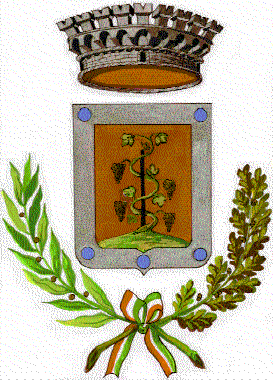 COMUNE DI ELINIPROVINCIA DI NUOROUfficio TecnicoOGGETTO:  AFFIDAMENTO IN LOCAZIONE AD USO COMMERCIALE DELL’IMMOBILE COMUNALE “VECCHIO FRANTOIO OLEARIO”.Certificazione di sopralluogo dell’immobile oggetto del bando .Il sottoscritto Mariano Stochino, Geometra del Comune di Elini, Attesta e certificache il/la Sig./ra ________________________, nato/a a __________________ il ______________ e residente in ____________________, via _________________________, n. ______,  in rappresentanza della Ditta ______________, domiciliata in via _________________ n. ______, a ___________________ha effettuato in data odierna il sopralluogo  dei locali in oggetto, dei relativi arredi ed attrezzature, di aver preso coscienza di tutte le condizioni che possono influire sui  diversi elementi della richiesta di partecipazione.Elini, lì _______________________Il Geometra Comunale(Mariano Stochino)Via Pompei 27- 08040- ELINITel. 078233069 Fax 078233733    Email comunedielini@tiscali.it